　　　　　　　　つじなかパンダの「こんなのできるかな？？」　　　　ぱあと　２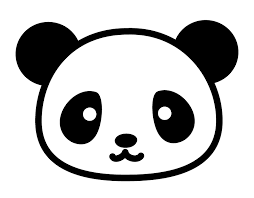 ※みぎもひだりもやろう。　　　　れべるひょうは①から④につかってね。①	②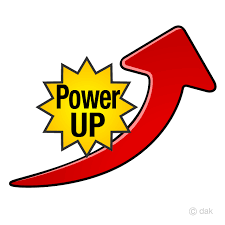 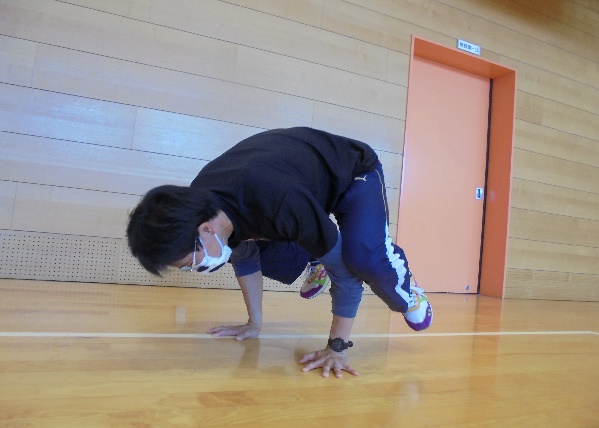 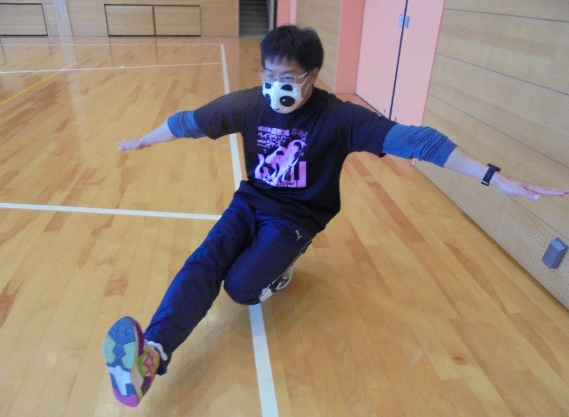 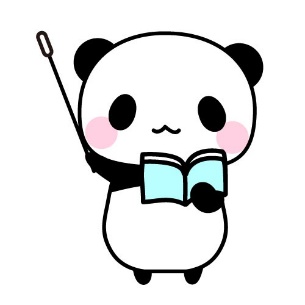 　※かかとにすわるきもちで　　　※ひじにひざをのせるように③	④	⑤	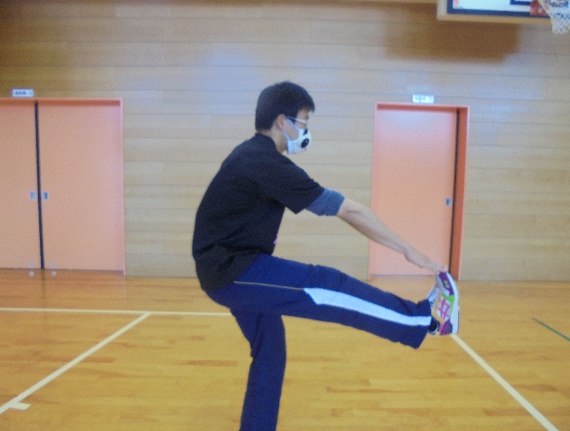 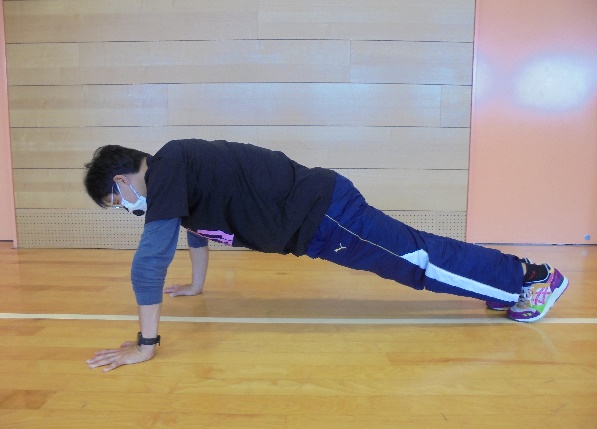 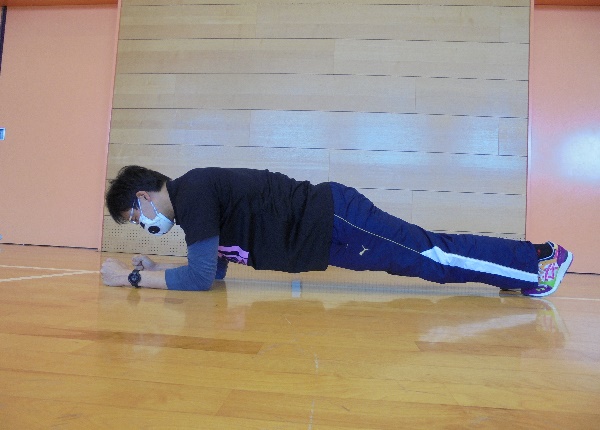 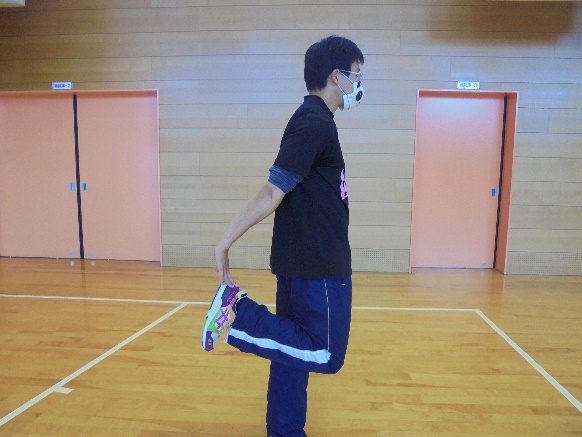 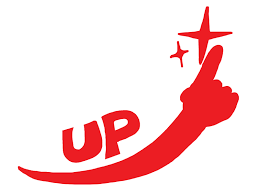 	↑れんぞくで２０かいやってみよう（つまさきタッチ→かかとタッチで２かいだよ。）⑥			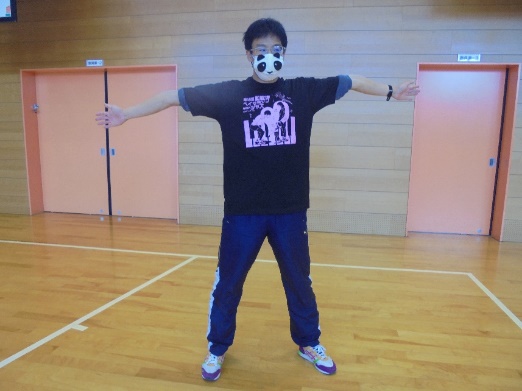 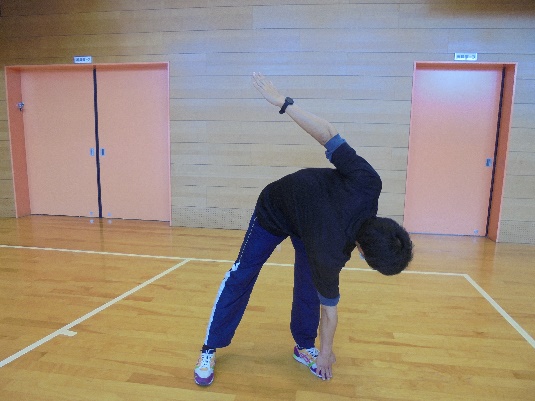 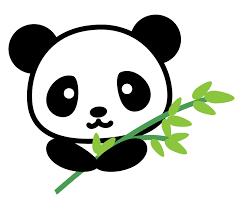 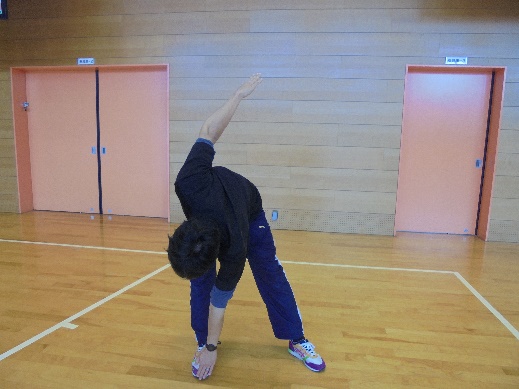 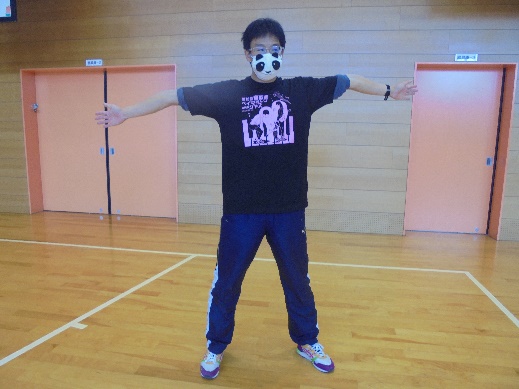 れべる　１３びょうれべる　２５びょうれべる　３１０びょう